Ordre du jourBilan 2015 Sous Groupe PlaidoyerPerspectives 2016DiversBilan 2015 Sous Groupe Plaidoyer6 réunions tenues. Mars / aout / septembre / octobre / novembre / décembre non tenues.5 Compte rendu partagésNombre de membres : 14Actions décidées ou mise en œuvre en 2015Commentaire sur le Actions importantesAutres commentairesPerspectives 20163 actions ont été évoquées au cours du PTF Nutrition de décembre:Indicateurs XI FED Le secteur Santé de l'UE dans le cadre de son appui budgétaire à l’Etat a décidé de mettre un indicateur lié à la nutrition pour le versement d’une tranche variable. L’indicateur retenu est lié à l’approvisionnement en intrants thérapeutiques (plumpynut). Cet indicateur reste à quantifier : quel %age de prise en charge est-il raisonnable de demander à l’état en fonction des besoins, du montant de la tranche variable à recevoir?Quelquesoit le montant de la tranche variable, l'avantage de cet indicateur est qu'il peut permettre la création d'une ligne budgétaire spécifique à la Nutrition dans le budget national et ainsi permettre des actions de plaidoyer ultérieures facilitées sur le niveau de financement de la malnutrition.Unicef souhaite que achat Vitamine A et déparasitage soit payé par l'EtatAction décidée: Sollicitation de la DUE santé sur l'intitulé de l'indicateur "supply" pour le versement de la tranche variable de l'appui budgétaire, sur le montant de la tranche variable conditionnée et sur le processus de finalisation. (ECHO)Action décidée: Tenue d'une réunion à la DUE le lundi 18/1 à 15h30 pour travailler sur indicateur (ACF, ECHO, Unicef, CRB).Proposition d'avoir un indicateur lié à la nutrition dans un autre secteur tel que l'agriculture.La réunion sur l'indicateur santé pourrait être élargie à cet indicateur en fonction de l'état d'information à disposition.Action décidée: Sollicitation de la DUE Secteurs sociaux sur les indicateurs retenus pour le versement de la tranche variable de l'appui budgétaire. (ECHO)Plaidoyer pour un couplage effectif dépistage de la malnutrition / JVA+ et JNV (travail avec sous-groupe PCIMA)Alerte de l'Unicef : pas de fonds disponible en 2016 pour le financement des JVA+. Le PADS qui finançait 90% de celles-ci dispose de moins de fonds communs restreignent car bailleurs veulent cibler davantage leur appui et contribuent donc moins à ce fond commun.Cout 1 tour: 500 KUSD x2/anLe plaidoyer doit donc se faire non seulement au niveau de l'effectivité du couplage mais aussi sur le financement des JVA+. Action à mener: L'ensemble des acteurs doit inciter les districts sanitaires / communes à prévoir des lignes budgétaires pour le financement des campagnes JVA+ en 2016Il serait souhaitable que l'ensemble des acteurs qui soutiennent financièrement les campagnes de dépistage s'engagent plutôt à soutenir le financement des JVA+ et refusent de financer des dépistages distinct.Le Sous-groupe PCIMA travaille sur la détermination du montant de budget additionnel nécessaire pour permettre le couplage.Action décidée: Convaincre l'ensemble des acteurs appuyant financièrement le dépistage des malnutris de le faire dans le cadre des JVA+Sur la base d’une compréhension de la stratégie du MPP, quelles actions à mener à l’endroit du nouveau gouvernement.Voir coordination avec plaidoyer subvention soins de moins de 5 ansAction décidée: En coordination avecle plaidoyer pour la subvention des soins de moins de 5 ans, mener des actions pour promouvoir la nutrition auprès du futur gouvernement, des parlementaires.L'ensemble des 3 actions ont été retenues et s'ajoutent aux actions initiées en 2015 sur la révision de la Politique Nationale de Nutrition, la réforme du CNCN, les conséquences de la mise en œuvre du statut des ASBC.Actions de plaidoyer retenuesIl est nécessaire lors de la prochaine réunion du sous-groupe de déterminer la priorité parmi ses actions et un calendrier pour leur mise en œuvre.DiversQuestion soulevée par Tdh : Quelle fiabilité peut-onaccordrer aux données nut dans le SNIS? ->question à poser au sous-groupe PCIMATdh souhaite se désengager de la co-présidence du groupe, les candidatures sont ouvertes.Action à mener : Nomination d'un nouveau co-président sous groupeactions DECIDEES (9)Prochaine réunionLundi 8/2/2016 16H - ACFRECAPITULATIF DES ACTIONS RESTANTES OU NOUVELLES (10)Bibliothèque du PTF Nutrition - Arborescence et LiensLISTE DES PARTICIPANTS A LA RENCONTRE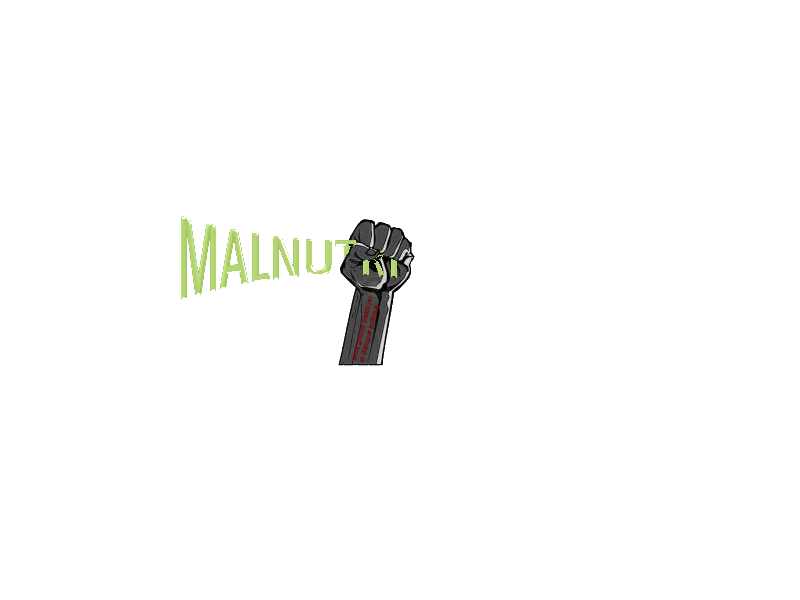 Compte rendu de la rencontre du sous-groupe plaidoyeret dialogue politiqueDate : 12 janvier 2016. Lieu : ACFDate tenue de la réunion précédente: 06/07/2015, ACFDate dedécisionActionNuméroPoints action PlaidoyerNiveau de Realisation17/754Appui DN relecture Politique Nationale de NutritionRéalisé12/553Elaborer un/des document/s court/s et "grands publics" présentant la problématique de la Nutrition au Burkina FasoNON realisé07/452Suite Reflexion reforme CNCN (via Presidium du grand groupe)Realise07/451Organiser un atelier de Reflexion le 12/5 pour définir les actions de plaidoyer qui pourraient être proposées par le sous groupe dans ce contexte de transition.Realise09/250Unicef, ACF et la CR Belge feront une intervention et faciliteront cette table ronde. L'axe choisit est de présenter les causes sous-jacentes de la malnutrition, d'insister sur l'importance du secteur EAH dans celles-ci, de présenter les actions WASHINUT et finalement d'illustrer par des exemples les réalisations opérationnelles sur le terrain au BurkinaRealise09/249l'Unicef en tant que lead du PTF Nutrition va adresser un courriel à la Direction de la Nutrition pour essayer de décaler la tenue de l'atelier de relecture des textes CNCN pour permettre une meilleure préparation et un élargissement de la représentation Realise09/248MISE A JOUR MATRICE ET FICHESEn Cours06/10201446Réaliser un document court expliquant pourquoi la question de la nutrition est importante à considérer dans la santé vs. d'autres maladies (palu). Public cible: PTF Santé. Mission UE Santé de fin octobre. Echéance: 25 octobre.
09/15> ACF propose draft 12/5 > partage avec ptf nutrition 19/05Realise06/10201443Evaluer l'impact sur la prise en charge de la malnutrition au niveau communautaire de l'adoption du statut des ASBC. Solliciter la DN et/ou la direction de la santé communautaire du Ministère de la Santé (30/10)A Realiser07/04201419Vérifier le niveau de fonctionnalité des CRCN dans les différentes régions auprès des autres acteurs du PTF Nutrition et savoir si certains ont déjà participé dans les régions à la tenue de ces instances de discussion et décision sur la nutrition. > UNICEF, diffuserEn CoursAppui DN relecture Politique Nationale de NutritionRéaliséPrévue en juillet cette relecture s'est finalement faite en novembre avec le partage du drat de document et l'invitation à un atelier de relecture par la Direction de la Nutrition. Le document n'a été disponible que quelques jours avant la tenue de l'atelier ce qui n'a pas rendu possible l'organisation d'une réunion de mise en commun des commentaires des membres. Les membres ont été sollicités pour faire des commentaires par email mais seuls 3 ont réagi. ACF invité à l'atelier a essayé de tenir compte de ses commentaires pour refléter une la position du PTF.La Politique Nationale de Nutrition inclus davantage la dimension multisectorielle de la nutrition. Document en cours de finalisation au niveau de la Direction de la Nutrition > en attente du document. Le Plan stratégique Nutrition doit être développer consécutivementUpdate 13/01, document disponible :https://onedrive.live.com/redir?resid=AEB0624E2190CDFA!759&authkey=!AIHPkL2PoUZtkGs&ithint=file%2cdocxAction à mener: Finalisation Document Politique Nationale de Nutrition et élaboration du Plan Stratégique Nutrition à suivrePrévue en juillet cette relecture s'est finalement faite en novembre avec le partage du drat de document et l'invitation à un atelier de relecture par la Direction de la Nutrition. Le document n'a été disponible que quelques jours avant la tenue de l'atelier ce qui n'a pas rendu possible l'organisation d'une réunion de mise en commun des commentaires des membres. Les membres ont été sollicités pour faire des commentaires par email mais seuls 3 ont réagi. ACF invité à l'atelier a essayé de tenir compte de ses commentaires pour refléter une la position du PTF.La Politique Nationale de Nutrition inclus davantage la dimension multisectorielle de la nutrition. Document en cours de finalisation au niveau de la Direction de la Nutrition > en attente du document. Le Plan stratégique Nutrition doit être développer consécutivementUpdate 13/01, document disponible :https://onedrive.live.com/redir?resid=AEB0624E2190CDFA!759&authkey=!AIHPkL2PoUZtkGs&ithint=file%2cdocxAction à mener: Finalisation Document Politique Nationale de Nutrition et élaboration du Plan Stratégique Nutrition à suivreElaborer un/des document/s court/s et "grands publics" présentant la problématique de la Nutrition au Burkina FasoNON realiséBeaucoup des membres du sous-groupe participent également à un plaidoyer pour assurer la subvention des soins pour les moins de 5 ans. Ce plaidoyer à l'endroit des partis politiques en campagne a mobilisé l'ensemble des ressources humaines des membres, cette action a donc été mise en sommeil.Pendant la campagne sur exemption des soins -> nutrition incluse. Situation mortalité moins de 5 ans…A voir si elle reste pertinenteBeaucoup des membres du sous-groupe participent également à un plaidoyer pour assurer la subvention des soins pour les moins de 5 ans. Ce plaidoyer à l'endroit des partis politiques en campagne a mobilisé l'ensemble des ressources humaines des membres, cette action a donc été mise en sommeil.Pendant la campagne sur exemption des soins -> nutrition incluse. Situation mortalité moins de 5 ans…A voir si elle reste pertinenteRéflexion reforme CNCNRealiseGrosse mobilisation en 2014 de la part des membres autour des propositions de réforme / révision du CNCN. Le travail a été transmis à la DN et au niveau du Présidium du groupe PTF. Les recommandations vont dans le sens de la tendance observée dans d'autres pays mais le groupe de réflexion mis en place au niveau ministériel a décidé que le moment – la Transition – n'était peut-être pas le mieux adapté pour la réforme.Lié au CNCN se pose la question de l'ancrage de la nutrition, la tendance globale et les recommandations de la CEDEAO sont un ancrage à un niveau supraministériel.A suivre et relancer car une réforme est nécessaireGrosse mobilisation en 2014 de la part des membres autour des propositions de réforme / révision du CNCN. Le travail a été transmis à la DN et au niveau du Présidium du groupe PTF. Les recommandations vont dans le sens de la tendance observée dans d'autres pays mais le groupe de réflexion mis en place au niveau ministériel a décidé que le moment – la Transition – n'était peut-être pas le mieux adapté pour la réforme.Lié au CNCN se pose la question de l'ancrage de la nutrition, la tendance globale et les recommandations de la CEDEAO sont un ancrage à un niveau supraministériel.A suivre et relancer car une réforme est nécessaireDocument court expliquant pourquoi la question de la nutrition est importante à considérer dans la santéRealiseDocument réalisé sur plusieurs mois (mai > juillet 2015).Diffuser au groupe PCIMA…A diffuser + largementDocument réalisé sur plusieurs mois (mai > juillet 2015).Diffuser au groupe PCIMA…A diffuser + largementImpact sur la prise en charge communautaire de la malnutrition suite adoption du statut des ASBC.A RealiserSelon la Direction de la promotion de la santé: dans cadre mise en œuvre FBR, une phase pilote est prévue pour prise en charge des ASBC sur 4 Régions pilotes. Fonds mondial proposaient prise en charge de 5000 qui devait démarrer en janvier (PADS) ->A creuser engagement Fonds Mondial et mise en œuvre statut avec PTF Santé. Enjeu crucialAction à conserverSelon la Direction de la promotion de la santé: dans cadre mise en œuvre FBR, une phase pilote est prévue pour prise en charge des ASBC sur 4 Régions pilotes. Fonds mondial proposaient prise en charge de 5000 qui devait démarrer en janvier (PADS) ->A creuser engagement Fonds Mondial et mise en œuvre statut avec PTF Santé. Enjeu crucialAction à conserverVérifier le niveau de fonctionnalité des CRCN dans les différentes régionsEn CoursPour que les décisions prises au niveau national soient mises en œuvre, il est nécessaire que celles-ci soient connues et suivies au niveau décentralisé puis que les membres de ces comités s'approprient et se sentent concernés.A voir si elle reste pertinentePour que les décisions prises au niveau national soient mises en œuvre, il est nécessaire que celles-ci soient connues et suivies au niveau décentralisé puis que les membres de ces comités s'approprient et se sentent concernés.A voir si elle reste pertinenteBeaucoup de réunions annulées par manque de présence de ses membres, le contexte politique du Burkina n'a pas empêché le groupe PCIMA de se réunir (11 fois). Empêchement d'un des présidents en octobre et novembre, pas de relai pris.Participation en baisse / Implication faibleManque de liens avec les autres sous groupes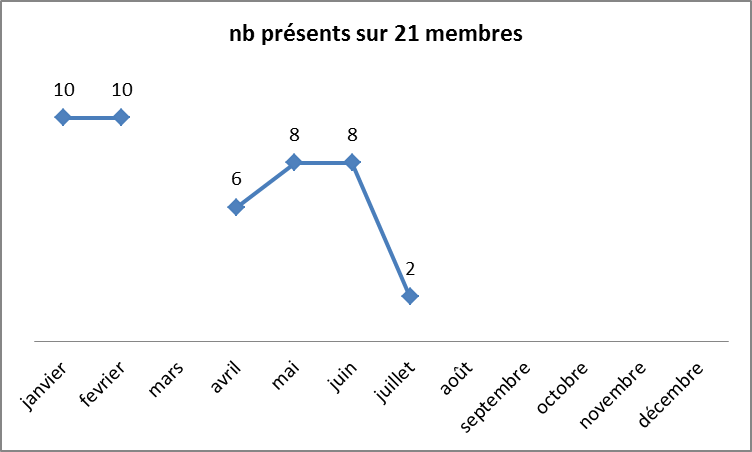 ActionDeadlineindicativeAppui DN relecture Politique Nationale de Nutrition et Elaboration Plan Stratégique 2016-201er TrimestreAppui reforme CNCN et meilleure compréhension du fonctionnement actuel des CRCN1er semestreImpact sur la prise en charge communautaire de la malnutrition suite adoption du statut des ASBC.AnnéeAppui à la détermination de l'indicateur Nutrition du secteur de la santé dans le cadre du XI FEDVoir si un indicateur lié à la nutrition peut être inclus dans les secteurs sociaux18/01/2016Financements des JVA+ pour assurer un couplage effectif du dépistage de la malnutrition1er TrimestreSur la base d’une compréhension de la stratégie du MPP, quelles actions à mener à l’endroit du nouveau gouvernement (à coordonner avec Groupe de plaidoyer pour la subvention des soins des – de 5ans1er semestreAction 63Nomination d'un nouveau co-président sous groupeA RealiserAction 62Convaincre l'ensemble des acteurs appuyant financièrement le dépistage des malnutris de le faire dans le cadre des JVA+A RealiserAction 61L'ensemble des acteurs doit inciter les districts sanitaires / communes à prévoir des lignes budgétaires pour le financement des campagnes JVA+ en 2016A RealiserAction 60Tenue d'une réunion à la DUE le lundi 18/1 à 15h30 pour travailler sur indicateur (ACF, ECHO, Unicef, CRB)A RealiserAction 59Sollicitation de la DUE Secteurs sociaux sur les indicateurs retenius pour le versement de la tranche variable de l'appui budgétaire. (ECHO)A RealiserAction 58Sollicitation de la DUE santé sur l'intitulé de l'indicateur "supply" pour le versement de la tranche variable de l'appui budgétaire, sur le montant de la tranche variable conditionnée et sur le processus de finalisation. (ECHO)A RealiserAction 57Voir avec le PTF santé l'état d'avancée du pilote de mise en œuvre du nouveau statut de l'ASBC et l'engagement du Fonds Mondial sur le Financement (Unicef)A RealiserAction 56Continuer le plaidoyer pour une réforme du CNCN, suivi du niveau de fonctionnalité des CRCN et une modification de l'ancrage de la NutritionA RealiserAction 55Suivi Finalisation Document Politique Nationale de Nutrition et élaboration du Plan Stratégique NutritionA RealiserDate de décisionActionStatut12-janv-16Action 63Nomination d'un nouveau co-président sous groupeA Realiser12-janv-16Action 62Convaincre l'ensemble des acteurs appuyant financièrement le dépistage des malnutris de le faire dans le cadre des JVA+A Realiser12-janv-16Action 61L'ensemble des acteurs doit inciter les districts sanitaires / communes à prévoir des lignes bugétaires pour le financement des campagnes JVA+ en 2016A Realiser12-janv-16Action 60Tenue d'une réunion à la DUE le lundi 18/1 à 15h30 pour travailler sur indicateur (ACF, ECHO, Unicef, CRB)A Realiser12-janv-16Action 59Sollicitation de la DUE Secteurs sociaux sur les indicateurs retenius pour le versement de la tranche variable de l'appui budgétaire. (ECHO)A Realiser12-janv-16Action 58Sollicitation de la DUE santé sur l'intitulé de l'indicateur "supply" pour le versement de la tranche variable de l'appui budgétaire, sur le montant de la tranche variable conditionnée et sur le processus de finalisation. (ECHO)A Realiser12-janv-16Action 57Voir avec le PTF santé l'état d'avancée du pilote de mise en œuvre du nouveau statut de l'ASBC et l'engagement du Fonds Mondial sur le Financement (Unicef)A Realiser12-janv-16Action 56Continuer le plaidoyer pour une réforme du CNCN, suivi du niveau de fonctionnalité des CRCN et une modification de l'ancrage de la NutritionA Realiser12-janv-16Action 55Suivi Finalisation Document Politique Nationale de Nutrition et élaboration du Plan Stratégique NutritionA Realiser06-oct-14Action 43Evaluer l'impact sur la prise en charge de la malnutrition au niveau communautaire de l'adoption du statut des ASBC. Solliciter la DN et/ou la direction de la santé communautaire du Ministère de la Santé (30/10)A RealiserDossierContenuLIENS consultation[00_TdR]Termes de reference des groupes et sous groupehttp://1drv.ms/1uSqG75[01_Compte_Rendu]Compte rendus des groupes et sous groupeshttp://1drv.ms/1q5Da3H[02_Doc_PTF-NUT]Compte rendus, documents du groupe PTF Nutritionhttp://1drv.ms/1wfNEVn[02_Suivi_Initiatives]Information sur les initiatives suivi ayant un mien ou un impact sur la question de la nutrition (AGIR, SUN, PNPS…)http://1drv.ms/1q5Dm2J[03_Doc_ANJE]Documents spécifiques au thème du sous-groupe et présentation faite aux réunions du sous groupehttp://1drv.ms/1q5DxLo[04_Doc_PCIMA]Documents spécifiques au thème du sous-groupe et présentation faite aux réunions du sous groupehttp://1drv.ms/1q5DIqe[05_Doc_Plaidoyer]Documents spécifiques au thème du sous-groupe et présentation faite aux réunions du sous groupehttp://1drv.ms/1xXGCpZ[06_Doc_Sensible]Documents spécifiques au thème du sous-groupe et présentation faite aux réunions du sous groupehttp://1drv.ms/1xXGK8U[07_BF_Nutrition_Doc_Ref]Documents de reference concernant la Nutrition au Burkina Faso (Protocole, SMART, SQUEAC…)http://1drv.ms/1CPOvh8[08_Nutrition_Doc_Ref]Documents de reference concernant la Nutrition en généralhttp://1drv.ms/1CPOwlf[09_BF_Sante_Doc_Ref]Documents de reference sur la politique de santé au Burkina (profil ASBC, analyse santé communautaire…)http://1drv.ms/1wv2Xa8[10_Strategie_Bailleurs]Information Stratégies et financements bailleurshttp://1drv.ms/1tWOWj9[97_Fichiers_Ancien_DropSend]Dossier contenant les fichiers déposés sur l'ancien Dropsend du PTF Nutritionhttp://1drv.ms/1rZmMWkMembresOrganisationemailKABORE JudithACFrpplaidoyer@bf.missions-acf.orgLOREAUX ThomasACFcdm@bf.missions-acf.orgSAVEL MichelCRBmichel.savel@redcross-fr.beFRANSEN WimECHOWim.Fransen@echofield.euDERME AdamaHKIaderme@hki.orgDABIRE A. FerdinandSanté Suda.ferdinand.dabire@santesud.orgGOUGNIMENOU CamilleTdhCamille.gougnimenou@tdh.chGARNIER DenisUNICEFdgarnier@unicef.org